Tender Title: 
Tender Title: 
RFT 17/2023
Mechanical (Public) Beach Cleaning ServicesRequest ID:
Request ID:
47127Tender Description:
Tender Description:
The City of Cockburn (the Principal) is seeking a suitably qualified and experienced Contractor to undertake (annual) mechanical cleaning and erosion control services for the beach sand environment at Coogee Beach.Advert Approval:Advert Approval:Decision to Advertise:   Decision Date:	Closing Date and Time:Closing Date and Time:2:00PM (AWST)   Opening Date and Time:Opening Date and Time:2:00PM (AWST)   Tenderer’s Name:Tenderer’s Name:1Nu-Trac Rural ContractingNu-Trac Rural Contracting2345678910AdvertisementMethod 1: City of CockburnMethod 2: Yammer Method 3: The Western Australian,Wednesday, 14th June 2023Tender Awarded by: Copy of Statewide Notice: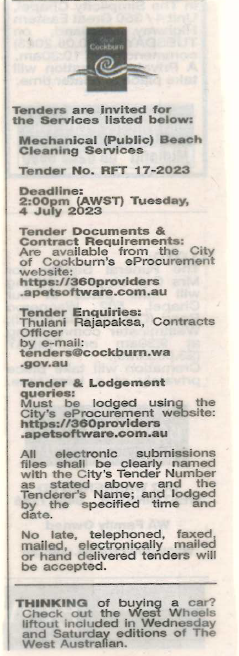 Copy of Statewide Notice:Date of Council Meeting:Copy of Statewide Notice:Name of Successful Tenderer(s):Nu-Trac Rural ContractingAmount of Successful Tender(s): (ex GST)$177,585 (ex GST)